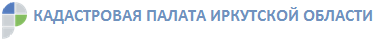 Мемориальный комплекс у Вечного огня в Иркутске поставлен на кадастровый учетТерритория объекта культурного наследия регионального значения «Мемориальный комплекс «Вечный огонь» в Иркутске в 2019 году внесена в Единый государственный реестр недвижимости. Об этом сообщают эксперты Кадастровой палаты по Иркутской области.Памятник посвящен боевым и трудовым подвигам иркутян в годы Великой Отечественной войны, сооружен по инициативе Иркутского горисполкома и горкома КПСС в 1975 году на улице Нижняя Набережная.Также в конце 2019 года в Иркутске в реестр недвижимости внесена территория еще одного объекта, относящегося к периоду Великой Отечественной войны, – «Место захоронения воинов, умерших от ран в госпиталях Иркутска в 1941 - 1945 гг.». Этот мемориал находится на Лисихинском кладбище и также относится к объектам культуры регионального значения.Напомним, в ноябре 2019 года официально объявлен старт Года памяти и славы, посвященного 75-летию Победы в Великой Отечественной войне.«Служба по охране объектов культурного наследия Иркутской области направляет в орган регистрации прав документы в порядке межведомственного информационного взаимодействия. Так сведения об этих объектах вносятся в реестр недвижимости», – поясняют эксперты Кадастровой палаты.Пресс-служба Кадастровой палаты по Иркутской области